令和６年4月1日佐賀県病院薬剤師会会員各位佐賀県病院薬剤師会会長　島ノ江千里日病薬病院薬学認定単位申請について拝啓　日頃より病薬の活動に関しましてご協力を頂きありがとうございます。　メールでもご案内しており重ねてのご連絡になりますが、４月よりシステム化に伴い研修単位シールが廃止となり病院薬学研修支援システム（HOPESS）での手続きが必要になります。

システム改修中のため、現段階では本システムと連動する日本病院薬剤師会の会員管理システムの更新をお願いします。日病薬ホームページより下記システムにログインの上お手続きください。
※１月末にメール送付済みです。登録時にお名前・フリガナ等の間違いが度々見られます。　入力が終わられましたら再度、確認いただくようお願い致します。

研修会参加方法について（現地・WEB）に関わらず、下記二点の操作が必要になります。
１（研修会開始）研修管理システムから「出席登録URL」にログインする
２（研修会終了）出席登録画面から、出席登録を行う
※出席登録URLについては研修会ごとの案内状や県病薬からの案内メールに添付しております。
　また出席登録に関する操作についてはシステム運用開始後に案内予定です。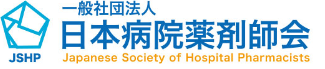 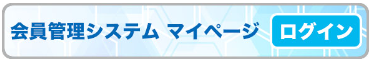 ご不明な点がございましたら事務局までお問い合わせください。　　　　　　　　　　　　　　　　佐賀県病院薬剤師会事務局【TEL】　0952-34-3172【FAX】　0952-34-2036【MAIL】　saga-kenbyoyaku-jim@ml.cc.saga-u.ac.jp